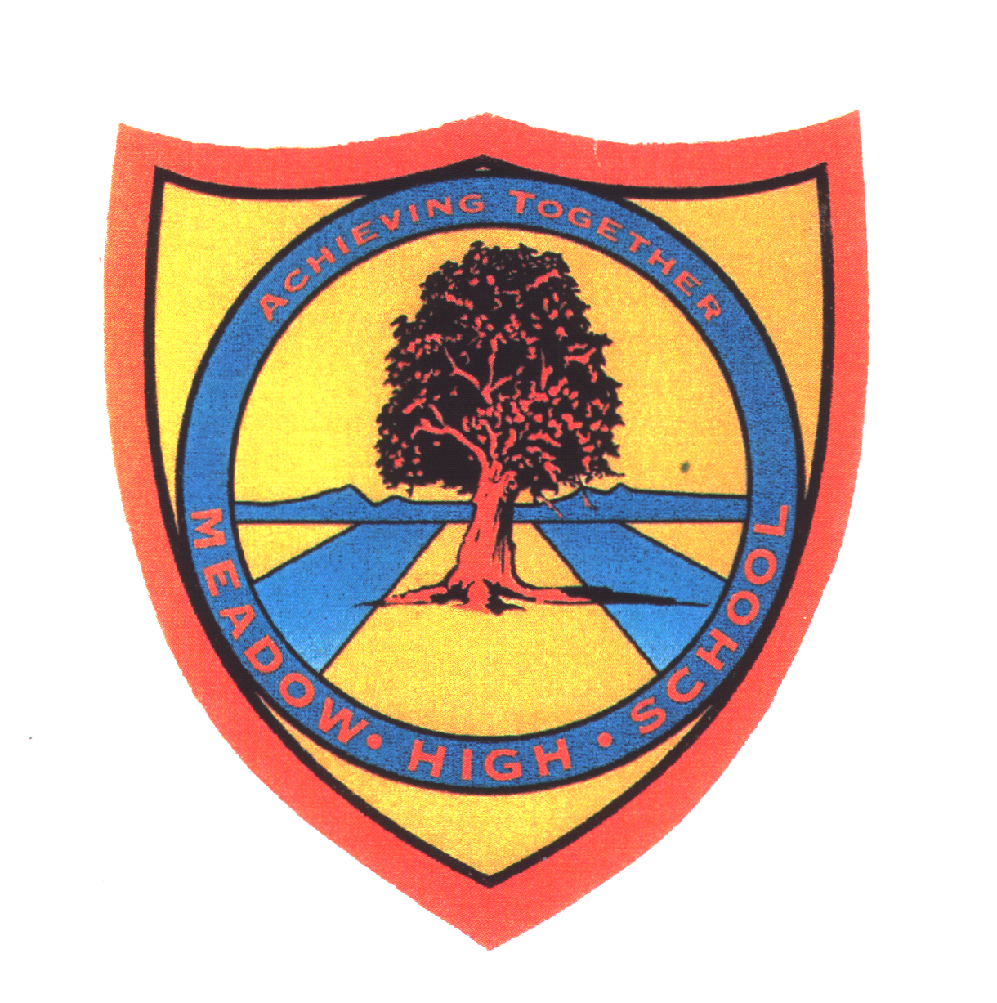 Year 7Pathway 2/3/4 Food Technology - Spring Term Food Technology - Spring Term Learning Intention:  Cooking SkillsStudents will be building on their culinary skills such as chopping, grating, spreading, baking as well as much more whilst following the healthy and safety rules.  Learning Intention:  Cooking SkillsStudents will be building on their culinary skills such as chopping, grating, spreading, baking as well as much more whilst following the healthy and safety rules.  Learning Intention:  Cooking SkillsStudents will be building on their culinary skills such as chopping, grating, spreading, baking as well as much more whilst following the healthy and safety rules.  Learning Intention:  Cooking SkillsStudents will be building on their culinary skills such as chopping, grating, spreading, baking as well as much more whilst following the healthy and safety rules.  Learning Intention:  Cooking SkillsStudents will be building on their culinary skills such as chopping, grating, spreading, baking as well as much more whilst following the healthy and safety rules.  Key knowledge that should be learned during this SoW Key knowledge that should be learned during this SoW All Most Some Concept: Concept: Students will work on their culinary skills where they will have the opportunity to gain more confidence and independence in the kitchen. Students will be shown via demonstration how to practice these skills at their own pace. Students will work on their culinary skills where they will have the opportunity to gain more confidence and independence in the kitchen. Students will be shown via demonstration how to practice these skills at their own pace. Students will work on their culinary skills where they will have the opportunity to gain more confidence and independence in the kitchen. Students will be shown via demonstration how to practice these skills at their own pace. Knowledge: Knowledge: To gain some culinary skills with support whilst following the health and safety rulesTo gain most culinary skills with some support whilst following the health and safety rulesTo gain culinary skills as independently as possible whilst following the health and safety rulesKey Skills: Key Skills: Making a bridge Knife safetyGet ready routineWashing upDrying upChopping/SlicingSpreadingGarting Peeling Using the hob safely Using the oven Language and/or communication skills: Language and/or communication skills: ChoppingGratingSpreadingHealth Safety Rules ChoppingGratingSpreadingHealth Safety Rules ChoppingGratingSpreadingHealth Safety Rules Curricular LinksCurricular LinksLinks to other learning within the subject are: Science/Resistant Materials/ PSHCE/PELinks to other learning within the subject are: Science/Resistant Materials/ PSHCE/PELinks to other learning within the subject are: Science/Resistant Materials/ PSHCE/PECareer PathsFood/Hospitality IndustryLesson Link: Food Technology Career PathsFood/Hospitality IndustryLesson Link: Food Technology Key Stage 3Lesson Focus:Health and Safety Culinary SkillsDesign and Making Taking Points:Why is it important to learn about Health and Safety?What types of jobs would H&S be used/followed in? Career Links:Hospitality/Catering Industry:Restaurants/Cafes/Shops/Hotels/BarsJobs:Kitchen staff (chef/kitchen porter) Serving and preparing foodCleaner WaiterResources used in lessons:https://www.youthemployment.org.uk/dev/wp-content/themes/yeuk/files/catering-work-experience-guide-ks3.pdfKey Stage 3Lesson Focus:Health and Safety Culinary SkillsDesign and Making Taking Points:Why is it important to learn about Health and Safety?What types of jobs would H&S be used/followed in? Career Links:Hospitality/Catering Industry:Restaurants/Cafes/Shops/Hotels/BarsJobs:Kitchen staff (chef/kitchen porter) Serving and preparing foodCleaner WaiterResources used in lessons:https://www.youthemployment.org.uk/dev/wp-content/themes/yeuk/files/catering-work-experience-guide-ks3.pdfKey Stage 3Lesson Focus:Health and Safety Culinary SkillsDesign and Making Taking Points:Why is it important to learn about Health and Safety?What types of jobs would H&S be used/followed in? Career Links:Hospitality/Catering Industry:Restaurants/Cafes/Shops/Hotels/BarsJobs:Kitchen staff (chef/kitchen porter) Serving and preparing foodCleaner WaiterResources used in lessons:https://www.youthemployment.org.uk/dev/wp-content/themes/yeuk/files/catering-work-experience-guide-ks3.pdf